船橋市市民活動サポートセンター令和５年度市民交流参加事業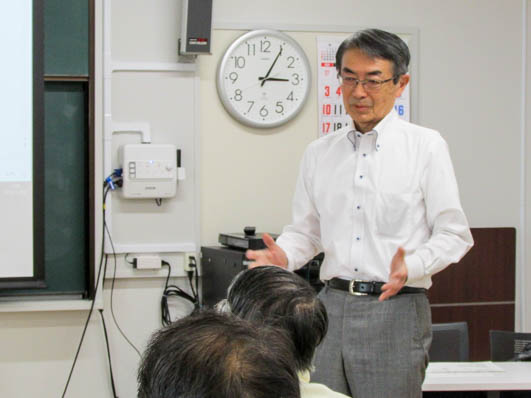 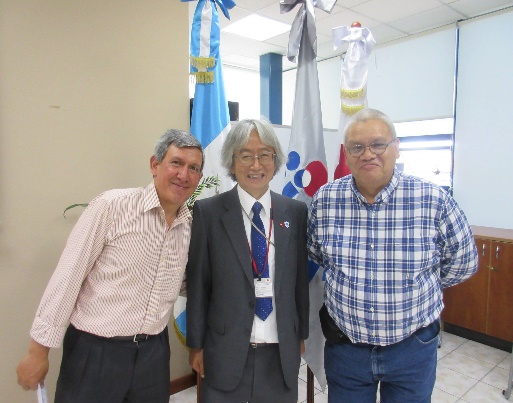 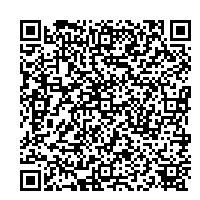 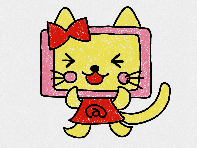 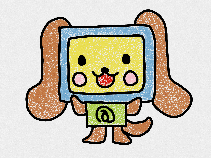 